附件：“走出去”与知识产权海外维权实务交流会参会回执表图中终点处即为天泰宾馆：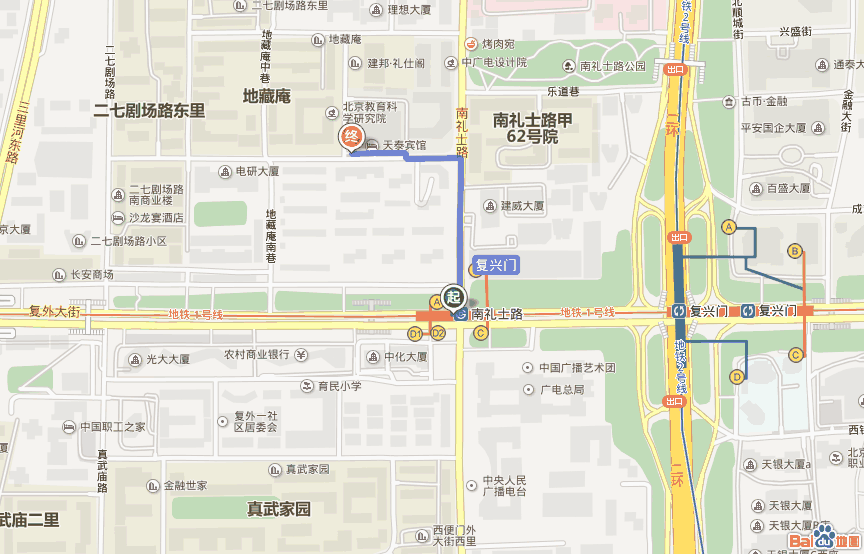 *姓名*单位微信号*手机职务*邮箱单位所属行业□金融□通信□教育□建筑□文化□旅游□会展□广告□物流□法律□其它□金融□通信□教育□建筑□文化□旅游□会展□广告□物流□法律□其它□金融□通信□教育□建筑□文化□旅游□会展□广告□物流□法律□其它